Szanowni rodzice, kochani uczniowie. Przesyłam  kolejne materiały do pracy w domu tj. 06.04 – 10.04.2020Zrobione prace proszę odsyłać na adres mailowy trzpil.b@jedrus.net  lub składać do teczki. UWAGA! Zmiana  adresu mailowego W przypadku trudności technicznych, proszę zadane prace przepisywać do zeszytu. Pamiętajcie, że wspólnie z rodzicami będę monitorować postępy.  W przypadku wątpliwości służę pomocą. Jestem do Waszej dyspozycji pn – pt  w godz. 09.00 – 13.00 tel: 509 172 909Bardzo proszę o systematyczną pracę bo to jest podstawą sukcesu. Życzę wszystkim zdrowia i wytrwałości#ZostanWDomu#Przypominamy sobie części mowy. Rzeczowniki Kto? Co?Wpisz rzeczowniki w odpowiednie miejsce w tabelce lub w zeszyciePamiętaj!  Pisz półdrukiem.Jakub ogórek ołówek kominiarz kot szklanka cytryna żyrafa banany talerz wielbłąd pani kura łyżka kierowca świeca pietruszka sosna pies szympans ciocia tchórz jabłoń żółw jastrząb torba lekarz śliwka but Marysia dziadek królik prezydent cukinia koszula brat marchew linijka temperówka tulipanLiczba pojedyncza,  liczba mnoga.Odmień przez liczby zapisane w tabelce przedmiotyZnajdź ukryte przedmioty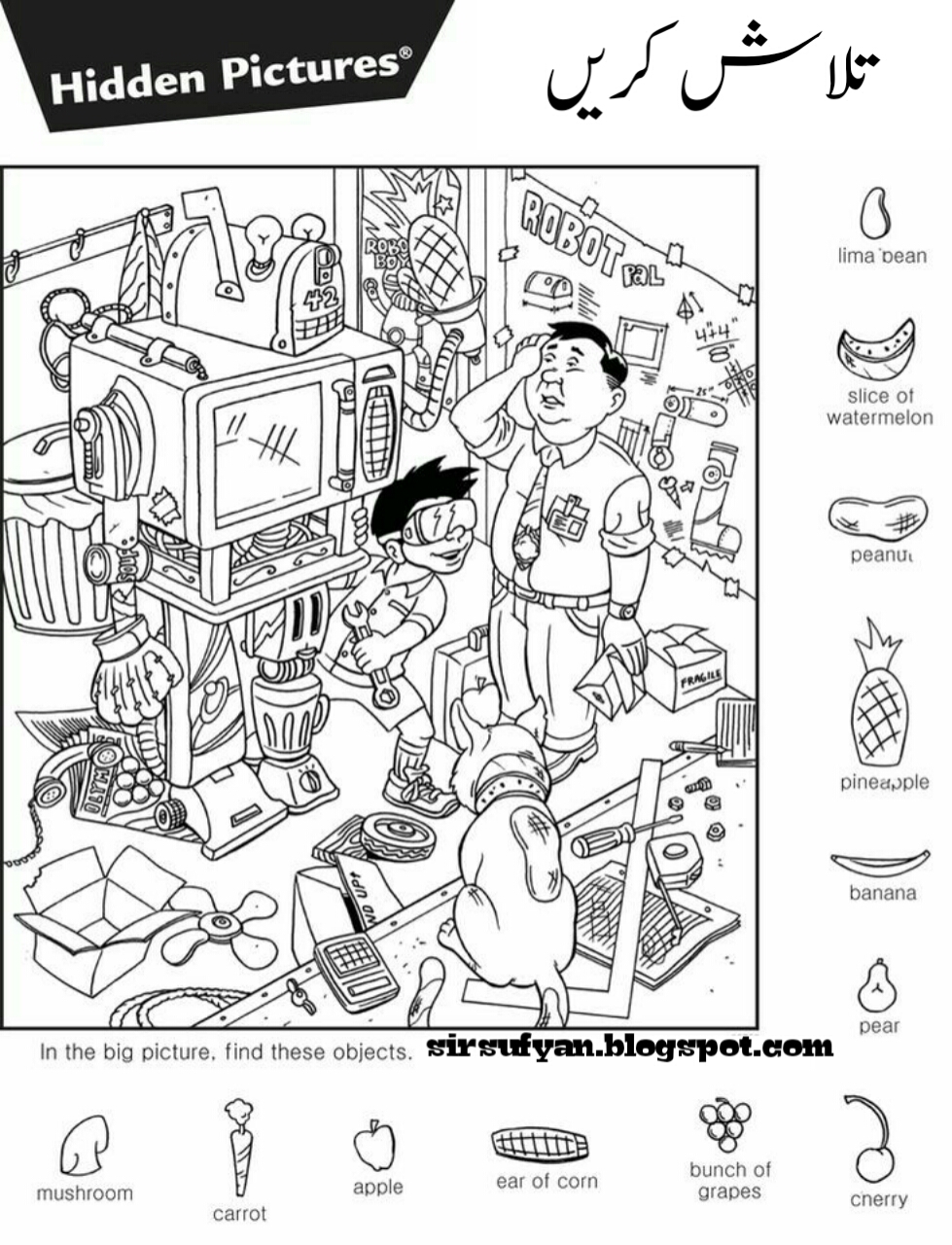 A teraz chwila relaksu.Posłuchaj  piosenki „Antywirusowy rap”https://www.youtube.com/watch?v=tAPgBy4cvLkSpróbuj zaśpiewać wspólnie z wykonawcami z Internetu POWODZENIA!LUDZIEROŚLINYZWIERZĘTAPRZEDMIOTYl. pojl. mn.